РЕШЕНИЕРассмотрев решение № 5 от 22.12.2016 конкурсной комиссии по проведению конкурса по отбору кандидатур на должность Главы Петропавловск-Камчатского городского округа, назначенного решением Городской Думы Петропавловск-Камчатского городского округа от 26.10.2016 № 1107-р, в соответствии с Уставом Петропавловск-Камчатского городского округа, статьей 5 Решения Городской Думы Петропавловск-Камчатского городского округа от 02.03.2016 № 399-нд
«О порядке проведения конкурса по отбору кандидатур на должность Главы Петропавловск-Камчатского городского округа», Городская Дума Петропавловск-Камчатского городского округаРЕШИЛА:1. Избрать на должность Главы Петропавловск-Камчатского городского округа Иваненко Виталия Юрьевича.2. Опубликовать настоящее решение в газете «Град Петра и Павла».3. Настоящее решение вступает в силу со дня его подписания.4. Направить настоящее решение в Законодательное Собрание Камчатского края, Правительство Камчатского края и органы местного самоуправления Петропавловск-Камчатского городского округа.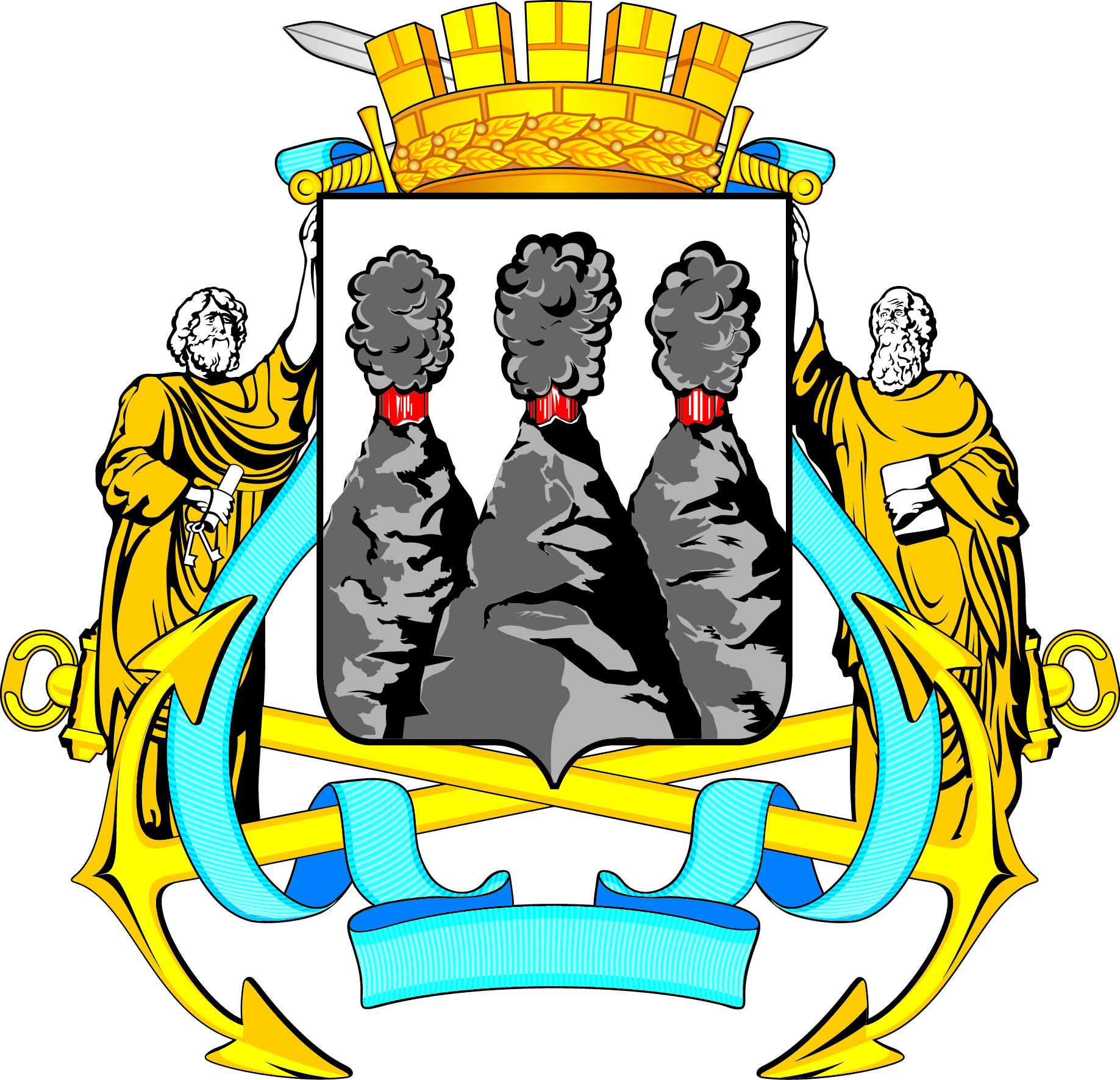 ГОРОДСКАЯ ДУМАПЕТРОПАВЛОВСК-КАМЧАТСКОГО ГОРОДСКОГО ОКРУГАот 27.12.2016 № 1217-р 56-я (внеочередная) сессияг.Петропавловск-КамчатскийОб избрании на должность            Главы Петропавловск-Камчатского городского округаПредседатель Городской Думы Петропавловск-Камчатского городского округа      С.И. Смирнов